        Source: The Second Amendment Foundation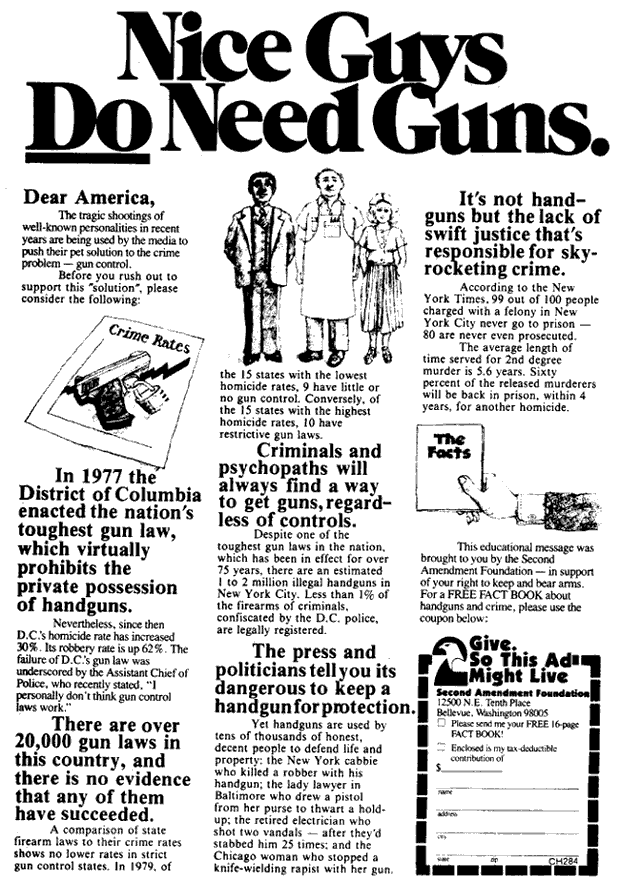 